Date: 					Bell Ringer – Biological Molecules				Name:BiomoleculeMain ElementsMonomer (single unit building block)Types and ExamplesFunctionsSketchFoods to EatOtherCarbohydrates_______________Monosaccharides – ex. GlucoseDisaccharides– ex. Lactose_____________ – ex. Cellulose– Chitin– Glycogen– StarchEnergy for cells (used in cellular respiration to make ATP)- Structural – used to make plant cell walls (dietary fibre)- Structural – used to make exoskeleton of crustaceans such as crabs- Short term energy storage in animals- Short term energy storage in plants__________________________Pasta, bread, rice, grain, potatoesBefore a big game, athletes often carbo-load to help improve performanceLipidsC, H, O**Glycerol & fatty acid**______________PhospholipidsSteroidsLong term energy storage____________________________Hormones (molecules that travel through the blood to affect cells around the body)Oils, butter, meats, avocadosLipids are fatty, waxy, or oily compounds that are insoluble in waterProteinsC, H, O, N________EnzymesAntibodies Many structural proteinsIncrease rate of chemical reactionsImmune systemVarious functions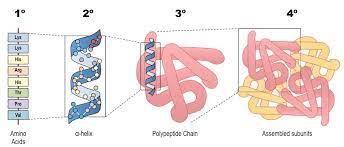 Meats, eggs, dairy, fish, legumesAmino acids are located in the cytoplasm of the cellThe difference between proteins is the sequence of the amino acids and how they are folded up___________C, H, O, N, PNucleotideDNARNAATPHereditary information________________________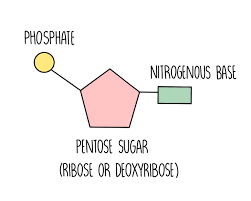 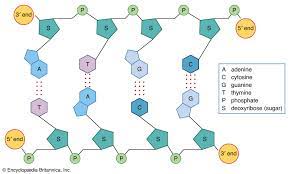 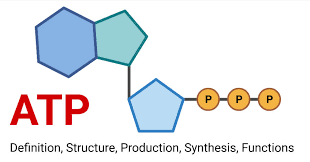 _________DNA contains the information to build lifemRNA is a copy of a section of DNA that exits the nucleusATP stores energy in its high energy bondsBiomoleculeMain ElementsMonomer (single unit building block)Types and ExamplesFunctionsSketchFoods to EatOtherCarbohydratesC, H, OMono-saccharideMonosaccharides – ex. GlucoseDisaccharides– ex. LactosePolysaccharides – ex. Cellulose– Chitin– Glycogen– StarchEnergy for cells (used in cellular respiration to make ATP)- Structural – used to make plant cell walls (dietary fibre)- Structural – used to make exoskeleton of crustaceans such as crabs- Short term energy storage in animals- Short term energy storage in plantsPasta, bread, rice, grain, potatoesBefore a big game, athletes often carbo-load to help improve performanceLipidsC, H, O**Glycerol & fatty acid**TriglyceridesPhospholipidsSteroidsLong term energy storageCell membrane structureHormones (molecules that travel through the blood to affect cells around the body)Oils, butter, meats, avocadosLipids are fatty, waxy, or oily compounds that are insoluble in waterProteinsC, H, O, NAmino acidEnzymesAntibodies Many structural proteinsIncrease rate of chemical reactionsImmune systemVarious functionsMeats, eggs, dairy, fish, legumesAmino acids are located in the cytoplasm of the cellThe difference between proteins is the sequence of the amino acids and how they are folded upNucleic AcidsC, H, O, N, PNucleotideDNARNAATPHereditary informationCellular energyFruits, veggies, meatsATP is made by the cellDNA contains the information to build lifemRNA is a copy of a section of DNA that exits the nucleusATP stores energy in its high energy bonds